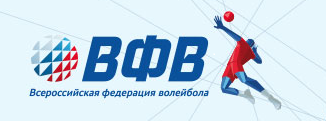 Таблица результатовфинальных соревнований  по волейболу среди  мужских командVI летней спартакиады ВУЗов Минсельхоза РФ и Федерального агентства по рыболовству      04-10 июля 2016 г.                                                                                                    г.Краснодар Предварительный  этап.Подгруппа «А»Подгруппа «B»Подгруппа «C»Подгруппа «D» гл. судья, судья ВК                                                                 В.В. Карпенко№Команда12очки Соотношениемячейместо 1  БашкирскийГАУ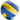 3:022 I2РГАУ-МСХА0:311 II№Команда12очки Соотношениемячейместо 1  СтавропольскийГАУ3:022  I2Ю.УральскийГАУ0:311  II№Команда12очки Соотношениемячейместо 1  КубанскийГАУ3:022I2ВоронежскийГАУ0:311II№Команда12очки Соотношениемячейместо 1  СаратовскийГАУ3:01 2I2ВолгоградскийГАУ0:31 1 II